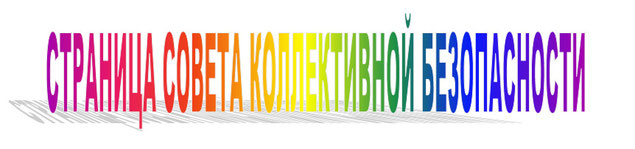 Дорогие друзья и коллеги, дорогие посетители нашего сайта!   Мы живем в необыкновенное время, и если вы впервые находитесь на данной странице и намерены до конца дочитать мою публикацию, можете быть уверены в том, что интернет-чудо уже произошло. Это, как минимум. Несмотря на все предшествующие и разнообразнейшие способы подачи информации – в виде публикаций со всевозможными картинками или без оных, в электронной версии или в печатных изданиях, в аудиофайлах или на экранах «ВИДЕОПРЕЗЕНТАЦИЙ», для очень многих граждан информация о «Проекте коллективной безопасности» останется за пределами восприятия. Такова «удивительная» реальность. Никогда они об этом не узнают, никогда…. Посудите сами. Человечество достигло своего совершенства в области информационных коммуникаций и продолжает здесь развиваться семимильными шагами. Компьютерные технологии и интернет поставили наше сознание в статус гонки за лидером. И кто может похвалиться личными достижениями, что за всеми обновлениями успевает? Даже финансово не каждому это по карману. Например, по нескольку раз в год менять мобильные телефоны. И с какой целью? Все верно, когда у блондинки спрашивают, какую она машину купила, отвечает, что красненькую. Посему успокаиваемся на том, что имеем, и до той поры, пока становится технически нереальным использовать старенький «комп» с безнадежно одряхлевшим программным обеспечением. Конечно так! Апгрейд неизбежен.   Всех подталкивают к новому витку развития, но в большинстве своем - в статусе пользователей и потребителей более современного оборудования, в котором мы ничегошеньки уже не понимаем. Исходя из пройденного пути, на данном поприще можно сделать вывод о том, что практически каждый человек на нашей планете обрел ничем неограниченную информационную свободу. От того и мы станем отталкиваться. Иного технического понимания в большинстве случаев не требуется. Однако, во-первых, надо «очень постараться», чтобы тебя в он-лайн пространстве заметили. А во-вторых, взяли бы, да твои публикации во «всемирной паутине» запретили. И вы тоже не по наслышке знаете, кто разнузданной порноманией, анонимно-матерной свободой в общении или такой же безнаказанностью в коментах пользуется. Не говоря уже про вирусописателей или параноидо-рекламный спам. Никакой «Доктор ВЭБ» за тем не поспевает и универсального защитного средства не предложит. Удивительно, но факт! Казалось бы, информационные технологии - вершина эволюции, но технически грамотная и оснащенная людская подлость пальму первенства над человеком разумным и тут держит.   Сайт нашего университета тоже был хакерами уничтожен, причем в самое ответственное время - в 2012 году, накануне запрограммированной даты по концу света. Во что это вылилось по событиям, когда была проведена «неоперативная коррекция», о том прочитаете из архивных публикаций на странице СКБ. В то время надо было ситуацию ежедневно контролировать, что в общем-то я делал всегда, и на протяжении многих лет. Слава Богу, сначала в Центре «ИНТЕРА», а потом на моем персональный блоге удалось сохранить проект. И данный сайт в первую очередь возрождается с этих же страниц, ибо они - самое главное направление в деятельности нашего Университета, которому я посвятил годы жизни, и далее своего существования без этой работы не мыслю. Понимаете, о чем это я?    Однако, сколько бы не было проведено научных, авторских или коллективных исследований, что бы не происходило в моей душе, независимо и от тех удивительных результатов по спасению сотен и тысяч человеческих жизней, все едино пишем - «никогда»…. Несмотря на тоталитарную свободу в интернет коммуникациях, на отсутствие всяческих запретов на пользование любым видом информации,  никогда, никогда и никогда другие люди о возможности своего спасения вместе с другими людьми ничего не узнают.  Значит, получается, что вы избранный человек, если до сего места дочитали. И в качестве первой награды, здесь и сейчас могу поделиться с вами научным открытием о том, что не только безопасность отдельного человека, но и его физическое, социальное благополучие, а так же развитие и успех, зависят не от индивидуальных средств защиты. Не от финансовых накоплений или незыблемых позиций «Мой дом – моя крепость», а от здоровья, благополучия, безопасности окружающих нас людей. Да, мы можем находиться в разных «подводных лодках», уверовать в то, что «Моя хата с краю, ничего не знаю» - это самая надежная жизненная позиция. Однако гарантий тоже никаких.   С иной стороны, участие в проекте коллективной безопасности это не просто благородная миссия, но…. Согласитесь, что факт спасения хотя бы одного человека может превратить и вас в героя. Причем сделать это легко, поскольку в дальнейшем речь пойдет об использовании более современных средств, чем те, которые предлагаются в кабинетах экстренной событийной помощи на страницах СКБ. Аналогично, как и замечательная, многовековая история событийных психотехнологий неизбежно приближает нас к более современному рубежу. И даже не на уровне перехода индивидуальных средств защиты от общего к частному. Новое не в адаптации отдельных информационных рецептов к той или иной ситуации, а именно в использовании аппаратных технологий. Подробней смотрите на странице ВИДЕОПРЕЗЕНТАЦИИ. Психотехнологии. История и развитие. Выпуск пятнадцатый. Вполне возможно, что опыт прошедших тысячелетий вам тоже ни о чем не говорит, и…. Якобы, впервые узнаете про использование т.н. оберегов? Не правда, все о том знают, а в доказательство вот вам стихотворение Лидии Северцевой: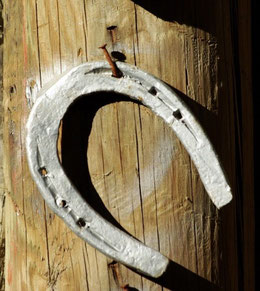 Мне мой учитель говорит:«Смотри – твое! Чего ж ты хочешь?Живи и радуйся, что ночьюв окне твоя звезда горит.Что ходит солнце над твоей,над головою бестолковой…Осталось лишь найти подкову,на гвоздь повесить у дверей.А жизнь – она как долгий день…Наплакаться, да насмеятьсяеще успеешь. Так вот счастьеи понимают у людей!»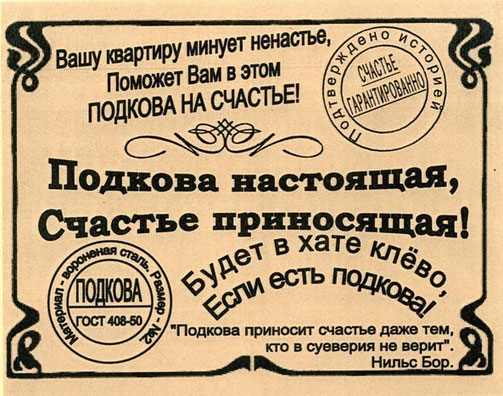    Впервые информационные обереги в печатном издании были изготовлены в Израиле, в этом году они изданы в Германии и названы информационными амулетами. Люди их с собой в кармашках носят да говорят, что это весьма удобно. Защищая себя, тем самым участвуют в проекте коллективной безопасности. А если эту тоненькую книженцию, например свернуть в трубочку и вместо подковы повесить на гвоздик у дверей? Причем, поместить этот сверток в некий футляр, дабы его дождиком не размыло. Ииии…? Получится из такой технологии «Мир дому твоему»?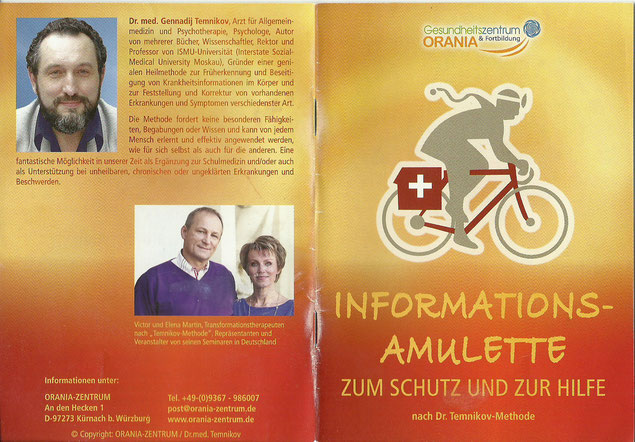 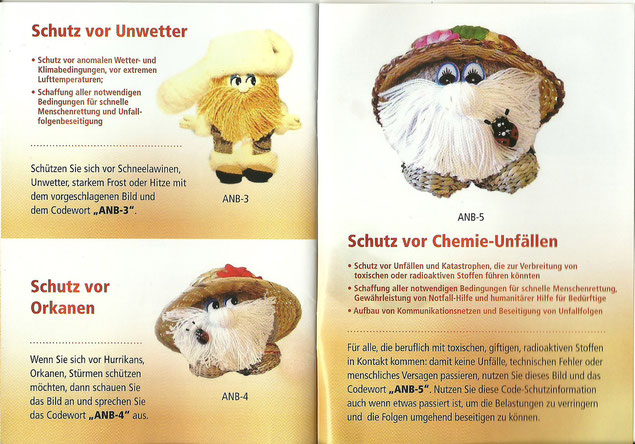    А сейчас представьте себе, что специально обученный человек, переписчик священных текстов на небольшом пергаментном свитке, вручную и специальным шрифтом, и специальным составом написал два отрывка из текста Священного Писания. Затем, этот пергаментный свиток помещают в специальный футляр. Как это называется и как оно действует? Для всех непосвященных, из тысячелетней истории событийных психотехнологий цитирую очень важную информацию. Чуть ли не находящуюся под кабалистическим грифом «Совершенно секретно!». Правда, правда. Если вы, например, в интернет-поисковках наберете  слово «мезуза», они переводят его в слово «медуза». Да и «вворде», при проверке текста на наличие ошибок все тоже самое предлагается. Не спроста это... Ой, не спроста-а-а-а! Читайте: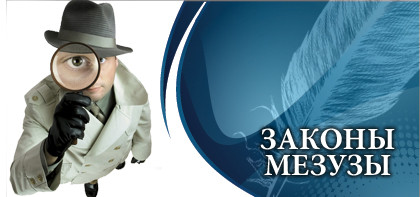    Пергаментный свиток помещают в специальный футляр, называемый «баит» (дом), и прикрепляют к дверному косяку. Когда еврей прикрепляет мезузу, он вверяет свой дом и всех живущих в нем под покровительство и защиту Всевышнего. Любавический Ребе мезузу сравнивал с солдатской каской, способной спасти жизнь. Мезуза, отвечающая всем требованиям, защищает еврейский дом от всех негативных влияний. Еврейская традиция говорит, что мезуза защищает жителей дома, даже если они находятся в дороге. Как сказано в Псалмах (Теилим): «Господь сохранит тебя при выходе твоем и при входе». Это строчки о мезузе. Важно понять, что такими свойствами обладает только мезуза, отвечающая всем требованиям еврейского закона. Если, не дай Бог, мезуза приходит в негодность (например, стирается буква и т.д.), то мезуза «не работает», утрачивает свои свойства. Поэтому очень важно приобретать мезузы, в качестве которых нет никаких сомнений.   Заповедь о мезузе касается всех жилых комнат площадью не менее 2 кв.м. и имеющих вход, даже если нет притолоки. В случае, если площадь комнаты менее 2 кв. м., но она имеет 2 двери, так, что сквозь нее можно проходить из комнаты в комнату, такое помещение также нуждается в мезузе. В туалетах, ванной и временных помещениях (например, в сукке) мезузу не прикрепляют. Мезузы устанавливаются не только в местах постоянного проживания, но и в офисах, магазинах, предприятиях и общественных учреждениях, принадлежащих евреям.   Мезузу прикрепляют на косяке двери справа от входящего на высоте двух третей от пола. На футляре, как правило, пишут букву «шин» или «шин», «далет», «йод». У ашкеназов принято прикреплять мезузу с небольшим наклоном внутрь помещения, чтобы верхняя на футляре буква «шин» была обращена внутрь. Мезуза должна быть свернута  трубочкой в длину,  а не согнута! Стоит завернуть ее в нейлон или целлофан, чтобы предотвратить воздействие влажности. Футляр мезузы может быть сделан из различных веществ: из дерева, стекла, пластика и т.д. Мезузу прикрепляют гвоздями, шурупами либо клеем. Главное, чтобы мезуза была надежно прикреплена, не шаталась и не болталась. Перед установкой мезузы произносят специальное благословение: «Барух Ата Адо-най Эло-эйну Мелех а-Олам, ашер кидшану бемицвотав вэ цивану ликбоа мезуза»! (Благословен Ты Господь Всесильный наш, Король Вселенной, Который освятил нас своими заповедями и повелел нам прикреплять мезузу.) Существует обычай, входя и выходя, целовать мезузу с любовью и радостью. Это связано с обычаем целовать Свиток Торы».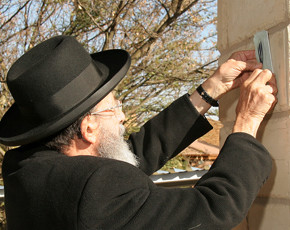 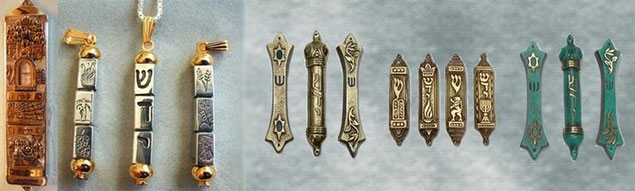 Конец цитаты.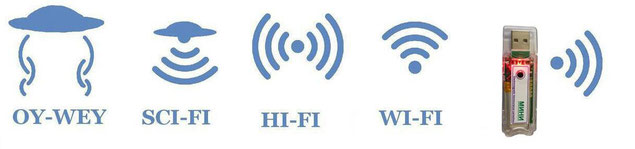 По итогам конференции от 6 февраля 2014 г.   Выыступление участников можно посмотреть здесь:http://www.youtube.com/watch?v=RvC8IpdG_cg&feature=youtu.beПолную версию конференции можно скачать здесь: http://dropmefiles.com/fsDQnСрок хранения файла всего 12 дней. О «Чате или Сайте (???) Инфотерапевтов»,куда мне вход запрещен, и не только об этом….   Напрасно Вы думаете, что Оля мне информацию с вашей тусовки эпизодически не сливает, хотя «базар фильтрует» в необходимом профессиональном ракурсе, причем в двух направлениях. Знать, я не совсем уверен, что данная публикация без цензуры до всех может дойти, посему и решился написать «От автора». Однако не надейтесь на выставленный мне барьер, ибо сам высоко сижу, далеко гляжу -  и всех, и всё насквозь вижу! Такова технология слуховой супер-визуализации!!!!!!   Цитирую: «[08.02.2014 18:41:39] Юрий Святокум: Сайт у нас специализированный - для помощи и обсуждения тем инфотерапии, а не просто тусовка где только анекдоты, поздравления и интересные видеоролики. Я это тоже люблю и с интересом просматриваю».   Думаете мне не хочется или не можется по-о-о-о-балдеть, поприка-а-а-алываться, анекдотами последними поделиться? Абыдно, понимаешь. Папу не пущают! Мммм…да-с. Шутки-шутками, а сейчас вполне серьезно. Нет, не пропадет «мой скорбный труд», хотя в коммуникационном общении отстал однозначно, и не знаю кого персонально благодарить за запись проведенной школы. Вы уж меня простите. Однозначно такие инфотерапевты всем нужны. Я лично в этих компьютерных или интернет-технологиях ни бум-бум…. Еще раз огромное спасибо! И не только от меня. Добавьте на ваш «Сайт-Чат» (???) благодарность от Леночки П. из США.Цитирую: «Геннадии Яковлевич! Наконец смогла прослушать школу от 6 февраля в записи.  Спасибо Вам огромное за то что Вы делаете!  Очень сильное впечатление! Как же глубоко Вы заглянули! ПОТРЯСАЮЩЕ! Сама же идея таких школ очень хороша и своевременна.  Меня, как счастливого обладателя МИНИ конечно очень интересуют возможности внесения в него Ваших программ.  Этот аппарат я освоила вдоль и поперек (включая, конечно, программирование) и использую постоянно.  С моей точки зрения именно МИНИ несущие Ваши программы (коррекционные по катастрофам и индивидуальные для пациентов) могут быть наиболее востребованы в Штатах. Я работаю и с Дета Ритм и АП и программирую их тоже, и могу сказать, что для обычного пациента в отсутствие БРТ врача (а здесь таковых нет) и навыков программирования эти аппараты становятся мертвым грузом и не используются.  Другое дело - получить от Вас программы и просто включать МИНИ. В связи с ситуацией с ДЕТА, полагаю придется переходить на Биомедисовские приборы основательно. Очень хочу попасть на семинар по аппаратам, не подкажете на когда планируете? Еще раз огромное СПАСИБО за все. Лена П.»   Нет, дорогие мои, очередные дифирамбы в мой адрес выставлять на ваших страницах смысла не имеет, хотя и приятно. Готовлю он-лайн семинар по новой аппаратной инфотерапии и считаю, что актуальней сейчас темы нет. Впервые использовал МИНИ в борьбе с катаклизмами, и вы знаете, что получилось. Люди должны иметь такие приборы и своевременно на кнопочки нажимать. Слава Богу, что такая аппаратура вовремя появилась. И создателю такой аппаратуры тоже слава! Как всегда пообщались на скайпе с Ольгой, ей понравилась моя позиция в связи со сложившейся ситуацией по ДЭТА-технологиям, просит выслать цитату из моего семинара. Думаю, что она хочет ее до всех донести. А я взял да и созловредничал! Иииии… не захотел больше, даже неиспорченных телефонов. Самого себя, знать цитирую:   «Бизнес ДЭТА-технологий был построен не только на эффективности приборов, но на большой наукообразной лжи, а именно: на том, что Коноплев это единственный, неповторимый и непревзойденный изобретатель. На том, что аналогов во всем мире не было и нет и не надейтесь. И не предвидятся…. А вот кстати сказать, на что надеются новые организаторы, ежели гений Сергея Петровича от них ушел (или его ушили)? Подумайте, пожалуйста. Не даром же сам Роман Новиков его, как специалиста, взял да и дискредитировал. Далее, большая ложь основана на том, что все другие приборы, которые появились на рынке ранее ДЭТЫ, либо одновременно с ней, это либо шарлатанские приборы и они, мало сказать не работают, но еще и людям вредят. А ежели приборы работают, то они все едино украдены у Сергея Петровича. И даже наезд ОМОНА на кампанию был вначале представлен, как захват таинственной и засекреченной авторской технологии, организованный его личными конкурентами. Однако тот, кто более или менее разобрался в технической стороне дела с удивлением обнаруживал, что все зашифрованные частоты в приборах Коноплева давным давно находятся в свободном доступе интернета. С другой стороны тоже разрешение Росздравнадзора как могло быть получено, ежели приборы ДЭТА на экспертизу были представлены в качестве «черненького ящичка с неопознанными ноу—хау частотами, и с грифом совершенно секретно»? Как до людей такой прибор в виде медицинского мог быть доведен?! Надеюсь вы это понимаете, но для пиара такая авторская и сетевая ложь вполне сгодилась, да успешно на рынке «таинственные коробочки продвигала». Итак, сделаем правильные и вполне научные выводы. Тишина в студии! Нет никого и ничего кроме аппаратной технологии. Это главное в эпиграфе. И я здесь представляю не интересы конкурирующей компании Биомедис, а интересы пациентов, которым биорезонансные технологии помогали и помогать будут. Приборы, как старые, так и новые работают, технологии работают. А войны вокруг персоналий, в очередной раз одурачивают население. Кто с кем остался, кто против кого ополчился?! Сразу же прошу оставить эту тему в покое раз и навсегда. Мыльная опера отменяется. Мы должны говорить о работающих технологиях невзирая на персоналии и в этом, если хотите спасение. Как от сетевого обмана, так и от иных, более тяжких заболеваний или от значительно крупных по масштабу негативных событий».  Чему еще несказанно рад?, Как представитель менее прекрасной половины инфотерапевтического человечества, наверное тому, что  в нашем мужском полку прибыло! Не все же женщинам безраздельной властью над нами пользоваться? Правда-правда… Юрочка Святокум! Какая умница! То, есть, извините…. Какой умница! Хочу с Вами персонально познакомиться! Михаил Романов, Казахстан! Примите мое персональное приглашение на дружбу и общение! То, что Вы пишите о поломках с компьютером архиважно! Сколько у меня железа за все годы грохнулось, и что мои специалисты, которые принимали участие в его восстановлении о том говорили - отдельная тема. Я, конечно же здесь исключаю их народно-матерные комментарии. Вы, надеюсь, это понимаете, почему? Только технически грамотный человек может в данной ахинеи разобраться. Однако не просто исследовательский интерес тому способствует. Мы сможем узнать, как и чем негативные программы ломают теже самые самолеты, пароходы, автомобили и прочие железяки, от надежности которых зависит жизнь сотен и тысяч людей. Здесь неопознанное техническое сопротивление однозначно себя проявило. Я тут намедни за дверную ручку взялся, а ее как бритвой срезало. В помещение попасть не мог. И такое бывает. Конечно Миша, Вы это с переменным успехом преодолеваете, однако….  Дороговато у нас получается. Цитирую, для тех, кто не в курсе или для тех, кому вход на этот «Чат-Сайт» тоже запрещен:   «[09.02.2014 7:32:32] Романов Михаил: Добрый день! Юра, в моём случае не всегда всё так просто. При проведении коррекции на 2014 год, я столкнулся с непонятными для меня вещами. Два раза летел Windows уже на новом компе, отказался работать съёмный диск, где проводились коррекции и дублировалась информация (купил новый). За день до того, как сел за коррекции, мой компьютер помахал мне ручкой и отправился в места вечного покоя (купил новый). После проведений коррекции на январь, февраль, март, апрель, май, появилась азбука Морзе (иероглифы, точечки, скобочки). Программисты, долго ломали голову над тем чтобы восстановить, Цитирую: “ За 15 лет работы вы первый с такой проблемой “. Я понимал, что играю в шахматы и от этого спортивный интерес всё больше играл во мне. Начал сначала и коррекции по 9 месяц опять пропадают )), пришлось повторить сначала, с января по декабрь.  Заметил, что на каждый месяц, работали определённые программы. К примеру один месяц активные были ЭГРЕГОРЫ ,  я выделил самых активных и чувствовал присутствие, понимая что волос на голове шевелится))). Другой месяц Астральные Ангелы и так далее. Когда уходит сигнал, чётко есть понимание идти дальше.  Если написал много лишнего, приношу извинения.»   Здесь чертовщина однозначно вылезла, и верной дорогой, идем товарищи! Какой-такой «лишний бкува и многа-а-а-а пппписал»?! Зачем и-и-и-ыизвыняешься….?! Работать тут будем неустанно и ко всем инфотерапевтам обращаюсь, ежели подобные механо-компьтерно и грубоматериалистические палки в колеса за свои добрые деяния получаете, давайте эти сведения в одну кучу собирать. Однозначно тогда всех, как мой внук выражается, побиздим! Что же касается индивидуальных резонансов между силами, которые вам помогают, тут наоборот, железяками ничего не объяснишь. Здесь только прекрасной половине инфотерапевтического человечества дано это прочувствовать. А нам, мужикам, надо с них пример брать! Снова цитирую для всеобщего, понимаешь, блага:   «[08.02.2014 19:11:00] Inna  Rudoy: Впервые Марс поставила в коррекцию перед какой то очередной войной местного значения на юге Израиля, где живу. Наши отбивали атаки весьма удачно и наносили ответные удары, очень точно и  эффективно. Потом думала почему поставила в коррекцию Марс, я с ним никогда раньше не работала. Вспомнила какое то внутреннее молчание перед выбором, даже замешательство и прислушивание к чему-то, что трудно описать в следовании этому чувству. В последние коррекции стала включать клеточки с динамическими коммуникациями - человеческий фактор. Опять по схеме прислушиваться и следовать…. На днях Г.Я. говорил о нашем человеческом факторе и состоянии супермена. Тихо порадовалась за этот резонанс».Еще раз, спасибо всем участникам нашей школы!До новых встреч!Ваш друг, но…. не Учитель.(Оля, Оля и только Оля!)Доктор Темников Г.Я.г. Москва 11 февраля 2014 г. Никто не забыт, ничто не забыто.   Остается последний месяц 2013 года.  Страница на декабрь пуста и как бы всем хотелось, чтобы на ней вообще не появлялась информация о случившихся трагедиях. Однако ежемесячная «Сетка» готова, точные попадания в нее неизбежны, наравне и с новым заданием по оперативной коррекции для СКБ. К сожалению, итоги за ноябрь неутешительные. И не успел я школу в виде предшествующей публикации провести, как следом произошла аналогичная катастрофа, и практически с одинаковым количеством погибших в ней. Не говоря уже о том, что прогнозы были указаны нами день в день, на 17 и 18 ноября. И там, и там плановая коррекция проведена «на четверку». Однако, несмотря на то, что по авиационной катастрофе работу выполнили 4 человека, а по обрушениям и завалам всего один наш специалист, все едино Силы, на которые они опирались, не в состоянии были противостоять трагедии и защитить людей. Что же касается задания для оперативной коррекции на ноябрь, опять же оно не включало две эти даты и перечень данных прогнозов. Безусловно, «оперативка» формируются на основании подведения итогов вашей работы на целый год вперед. Там, где и специалистов достаточно, и их работа исполнена на «четверку», у руководителей Проекта СКБ опасений не возникает. Однако не факт.   Я до сих пор не могу объяснить, например, что случилось с прогнозом на 6 ноября? Такого количества участников не припомню. По всей видимости, всех взволновало не его  содеоржание, а глобализация отмеченная впервые синим цветом. Тогда почему на аналогичные обозначения такой массовости не было? Подобная ситуация складывается и на декабрь:1.12.13- XI 4. ПРОГНОЗИРУЮТСЯ УРАГАНЫ.(Э) ВОЗМОЖНА ЭКОЛОГИЧЕСКАЯ КАТАСТРОФАНадежда Кругляк ( Израиль )23.12.13 -XI 4. ПРОГНОЗИРУЮТСЯ УРАГАНЫ.(Э) ВОЗМОЖНА ЭКОЛОГИЧЕСКАЯ КАТАСТРОФАГлейзер Роман ( Израиль ),Александр Кецельман (США ),Вера Дроздова ( Россия ), Феликс Бортник ( Израиль ), Фаина Шафран ( Израиль ), Надежда Кругляк ( Израиль ), Юрий Лавришин ( США ), Татьяна Ежова ( Израиль ), Жанна Кардашова ( Израиль ), Любовь Коновалова (Израиль), Анна Гончарова ( Израиль ),Орли Бен-Атаф ( Израиль ), Инна Рудой ( Израиль ), Оксана Гошковская ( Израиль ), Мила Вольшонок ( Израиль ), Пётр Зайденфельд ( Израиль ), Татьна Сухарева ( Канада ), Ольга Тян ( США ), Ольга Шнейдеров-Детин, Сима Пятигорская ( Израиль ), Рахель Симкин ( Израиль )    Кроме того, данный прогноз еще дублирован и в оперативном задании на ноябрь. Хотя по событиям здесь «бабаханизма» хватило, и кто знает, что произошло, если бы вашей активности на данный период не было? Молодцы! Так держать! Однако смещение прогностических акцентов со стороны злобных Стихийных Сил, которые теперь вынуждены оперативно реагировать и на наше вмешательство,  в конце года  все едино произошло. И по фактам люди  погибли в иных катастрофах, которые в «Сетке» не указаны, как глобальные. Безусловно, мы ситуацию еще и в скайп-конференции обсуждали, и как всегда Ольга Шнейдеров-Детин инициативу проявляла и проявлять будет. Вы знаете эту историю, благодаря которой я бы еще несколько лет ждал, когда достойные кадры, после завершения семинара третьего уровня у нас подрастут, на индивидуальной практике опыта наберутся, а потом приступят к коррекции ежегодной «Сетки». Оля на ином настояла, посему и с 2007 года мы данный Проект ведем. Так и в прошлом году выставила на 2013 год сопротивления из «Глобальной Сетки», которые для всеобщего пользования у меня еще не готоваы. И сейчас, после скайп-конференции, приняла решения ввести новую технологию в практическую реализацию на следующий год. Я спорить не стал и высказал очередной «одобрямс».  Хотя объяснить раздел будущей работы надо бы, и без оглядки на «злобно вопрошающих» или пальчиком у виска крутящих да указывающих еще на одну сумасшедшую идею доктора Темникова и его приспешников.   На самом деле все реально и данная технология по временной линии вытекает из предшествующей. Обратите внимание на то, что начало возникновения последних событийных программ, которые «бабахнут» в декабре заложено в предшествующем месяце. А из прошлого опыта вы знаете, насколько результативными были ваши коррекции, если они попадали именно на начало действия событийного цикла. Анализ катастроф  за многие лета привел именно к данной технологии математического вычисления каждого цикла, безошибочного обнаружения его начала, проведения каждого прогноза через календарь следующего года, и лишь потом была создания технологии прогностической кодировки этих циклов. В силу того «Сетка» совпадает с новой реальностью и составление ее намного облегчилось. Что же касается «Периодической Сетки» глобальных катастроф, которая имеет, как минимум 120-летние циклы, то в ней так же формируются начала многолетних циклов. А они «бабахнут» в отдаленном будущем, но если мы эти катастрофы не будем указывать в ежегодной «Сетке», на чем наша Олечка все-таки настояла в прошлом году, то каким боком и кто, и когда их станет устранять? Поезд, тот же «Невский экспресс», в катастрофу уже ушел.... Вот и не факт!   Технология пятого уровня позволяет нам путешествовать во времени и не только индивидуально чистить программы ДНК инфицирования, но и работать по коррекции начала циклов глобальных катастроф в прошлом! Посему столько времени и уделяю сбору фактического материала за многие лета по прогнозам и событиям, дабы создать реальную «Сетку» пятого уровня для коррекции начала событий из прошлого. Такая «Сетка» за прошедшие 120 лет по глобальным землетрясениям, извержениям вулканов и цунами уже была вам представлена от 11 апреля 2011 года, в конце моей публикации «Прогнозы Артема Драгунова». Однако не в качестве рабочей технологии. И до сих пор я не уверен, что нас «правильно поймут», если неоднократно станем возвращаться к той же самой бесланской трагедии, или к прогнозу на 11 сентября в 2001 год, либо к авиационной катастрофе 17 ноября 2013 года. Ну, это так, в качестве пояснения к новой технологии 2014 года, для специалистов Проекта СКБ. А реально вы уже воспользуетесь созданной схемой путешествия в прошлое, автором которой является директор Центра «ИНТЕРА» Ольга Шнейдеров-Детин:Таблица для дополнительной (обязательной!) коррекции  программ-сопротивлений, не вошедших  в плановую годовую Сетку Прогнозов из-за бОльшей периодичности и из-за того, что начало действия данных программ находится в ПРОШЛОМ. Коррекция проводится при помощи метода «слово-слово-слово», где первым «словом» выступает номер сопротивления вместе с датой начала (в прошлом), вторым – коррекционная программа, и третьим вновь номер сопротивления вместе с датой начала (в прошлом). Да, мы никак не можем изменить события, которые уже произошли. Но  при помощи коррекции  мы можем стереть  запись о них из своего ближайшего будущего, а также из будущего наших родных, близких и – по возможности – других людей. (Подробно – на семинаре 5го уровня).Итак, желаю вам успехов на новом поприще!Ваш друг и учитель доктор Темников Г.Я.г. Паттая, Тайланд.23 ноября 2013 г.Новое задание для СКБ на апрель и до конца 2012 г.   Завтра новый месяц и новые прогнозы. Проект оперативной коррекции при помощи специалистов, работающих по ежегодной «Сетке прогнозов», тоже продолжается на страницах сайта «ИНТЕРА». В сравнении с тем, что делают наши посетители в виде нового состава СКБ, будут небольшие разночтения. Моя заботушка в основном была связана с тем, чтобы как можно больше людей овладели оперативными коррекционными схемами, предлагаемыми в кабинетах ISMU. Использование данных программ включено в преподавание на семинарах, и, например, в городе Перми свыше 70 моих учеников реально смогут этой технологией пользоваться даже без помощи Интернета. Вот и сейчас, я обращаюсь к новым посетителям со старым предложением – зайдите в первый кабинет и сделайте копии предлагаемых картинок с описанием, а затем ежемесячно их просматривайте. Лучше всего делать это в конце каждого месяца, например сегодня, т.е. 31 марта 2012 года. Несмотря на то, что для коррекции в апреле мы предлагаем, вы можете сделать намного больше. Кроме того, ПЕРЕД ТЕМ, как сесть в самолет или на корабль, проведите коррекцию, достав блокнотик с программами, и выбрав глазками всего одну картинку, подходящую для данной ситуации. А сейчас нажмите на кнопочку «Подробнее» и взгляните на пустой лист «Прогнозы и события». Там еще нет ни одного несчастья, которое в апреле… произойдет. Неизбежно? Закономерно? Когда и где? Какая разница?! Первого апреля можно и в шуточки «никому не веря» поиграть, но вот люди-то еще живы, здоровы, не покалечены, не превращены в очередные жертвы. Помогите, спасите, защитите их! Что толку «пророчить» и ничегошеньки не делать? Уже год прошел со дня публикации «Прогнозы Артема Драгунова» на страницах нашего сайта. Посещаемость ее составила 42 тысячи. Вот если бы так в кабинетах ISMU народ собирался! Об этом мечтаю.

   Можно подводить итоги за март месяц? Безусловно, читайте, сравнивайте! Например, не один специалист не смог предотвратить несчастье на 14 марта 2012 года, ибо не позднее декабря была выполнена общая коррекция на год. Посему с этой просьбой к новому составу СКБ мы в начале месяца обращались. Да, конечно, вот так мы всегда работаем. Берем «Сеточку» перед Новым Годом в декабре и проводим выборочную коррекцию из 365 дней. Где-то негативная информация уходит, а где-то ничего одному сделать нельзя. И даже, если все специалисты объединяются, все едино при сбороной коррекции получаются "пробелы". Что вам стоит выполнить все тоже самое, только на предстоящий месяц вперед, просто полистав странички с картиночками в своем блокнотике? Ну-у-у-у, хорошо. Вернее…. ничего хорошего в том нет, что ни один специалист не считал негативную информацию с данного прогноза или не смог ее устранить. А посчитайте сколько из них в этом году свои «Сетки» к Ольге Шнейдеров-Детин вовремя прислали? Стало участников больше или меньше чем в 2011 году? Зато, коррекция была проведена новыми посетителями на странице СКБ! 


   Вот Вы сейчас если это читаете первый раз, значит Вы и есть наш новый участник! И лично к Вам я обращаюсь. Так не бывает, чтобы коррекцию никто не проводил, и ничего бы в мире не произошло. Не разу не было с 2001 года, когда впервые я начал итоги подводить. Можете мне поверить на слово, можете воспользоваться собранными за много лет «Случаями из практики» и на основании этого сделать выводы, о том, что ТАК ТОЧНО НЕ БЫВАЕТ. Если никто коррекцию не проводил, именно вот там максимальное количество событий и с максимальным количеством жертв. ТАК БЫЛО ВСЕГДА, но сейчас так не будет, несмотря ни на какие устрашения про надвигающийся конец света, потому что мы имеем новый состав в СКБ! И совершенно невозможно себе представить, что на 14 марта сего года в коррекции этого прогноза приняли участие только сами шахтеры или члены их семей, а может быть все инженеры по техники безопасности со всей администрацией, во всех шахтах, и во всем мире. Это только Ваша заслуга, и скорее всего Вы (нет уж, лучше вы к нам) никогда не были и не будете работать на шахте. Все тоже самоей происходит с коррекциями по аварийным ситуациям на метрополитене, в случае, если Вы ни разу на метро не катались. Дай Бог Вам, не выходя из шикарного автомобиля, ни при каких условиях не пользоваться общественным транспортом. Однако эти катострофы Вы тоже сможете предотвращать. И что же по событиям? С 14 марта практически десять дней вообще тишина и только 23 марта 157 человек на шахте «Заречная» были от смерти неминучей спасены. Случайно или с помощью Вас? Не было таких случайностей и они не предвидятся. На том всё!Что же еще добавить к первому апреля? 
Чуть-чуть лирики. Хочу….Не верь дневному свету,
не верь звезде ночей,
не верь, что правда где-то,
а верь любви моей!Помните, откуда это? «Принц Гамлет Датский – Офелии».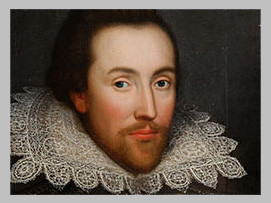 У. Шекспир.Можете никому в первый день апреля не верить, 
но только не «Сетке прогнозов». 
Так же, как и в прошедшем месяце будут 
почти точечные совпадения 
с началом событийного проявления того или иного несчастья.


Спасибо Ольге Шнейдеров-Детин за вот такую объективную и точную «диагностику». 
За «Сетку», которую она уже не один год для работы специалистам без ошибок составляет,
но и.... вовремя открывает для Вас удивительные возможности и перспективы. 
Итак, следующих заданий для нового СКБ до конца 2012 года, 
с подведением ежедневных итогов выставлять на данной странице уже не стану. 
В надежде на то, что будете почаще обращаться в кабинеты ISMU,
так и в плане предстоящих событий, которые мне уже не позволяют 
столько времени тратить на подобную работу.Еще раз желаю всем успехов, здоровья и закономерного событийного благополучия!Ваш доктор Темников Г.Я.31 марта 2012 г.г. Москва.1 слово (программа-сопротивление вместе с датой)2 слово (коррекционная программа)3 слово(программа-сопротивление вместе  с датой)2013 год VIII 1. ВОЕННЫЕ КОНФЛИКТЫ          (РР) -  РЕВОЛЮЦИЯ (ПЕРЕВОРОТ) С МАССОЙ ЧЕЛОВЕЧЕСКИХ ЖЕРТВ, В ТОМ ЧИСЛЕ -  СРЕДИ МИРНОГО НАСЕЛЕНИЯ.2010 год VIII 5.         (Э)  ЭКОЛОГИЧЕСКАЯ КАТАСТРОФА, ВЫЗВАННАЯ ТЕХНОГЕННЫМИ ПРИЧИНАМИ.1908 год - VIII 8.     (М) ПАДЕНИЕ СРЕДНИХ И КРУПНЫХ МЕТЕОРИТОВ2013 год . IX 1. ЛИВНЕВЫЕ ДОЖДИ, ШТОРМА, ПРИБРЕЖНЫЕ ИЛИ ПАВОДКОВЫЕ НАВОДНЕНИЯ. ВОЗНИКНОВЕНИЕ ОПОЛЗНЕЙ. ПРОРЫВ ПЛОТИН ИЛИ ДАМБ.       (Ц) ВОЗМОЖНЫ ЦУНАМИ1981 год . IX 1     (Д)  ЭПИДЕМИИ и ПАНДЕМИИ.2010 год X 3. РАЗРУШИТЕЛЬНЫЕ ЗЕМЛЕТРЯСЕНИЯ    (Ч)  С МАССОЙ ЧЕЛОВЕЧЕСКИХ ЖЕРТВ     (Ц) ВОЗМОЖНО ЦУНАМИ,2013 год .XI 4. УРАГАНЫ.        (Э) ЭКОЛОГИЧЕСКАЯ КАТАСТРОФА1984 год  XI 5. ТЕХНОГЕННЫЕ КАТАСТРОФЫ С ВЫБРОСОМ ЯДОВИТЫХ, ТОКСИЧНЫХ ИЛИ РАДИАКТИВНЫХ ВЕЩЕСТВ                (Э)ВОЗМОЖНА ЭКОЛОГИЧЕСКАЯ КАТАСТРОФА.2010 год VIII 8. ПРОГНОЗИРУЕТСЯ ЗАСУХА. ВОЗНИКНОВЕНИЕ ОЧАГОВ ЛЕСОСТЕПНЫХ ПОЖАРОВ.   (Л)ПРОГНОЗИРУЕТСЯ АНОМАЛЬНОЕ ПОТЕПЛЕНИЕ В ХОЛОДНОЕ ВРЕМЯ ГОДА. ВЫПАДЕНИЕ ОСАДКОВ В ВИДЕ «ЛЕДЯНОГО ДОЖДЯ» ИЛИ МОКРОГО СНЕГА. ТРАВМАТИЧЕСКИЕ, АВАРИЙНЫЕ, ТЕХНОГЕННЫЕ ИЛИ ЭКОЛОГИЧЕСКИЕ ПОСЛЕДСТВИЯ.2010 XI 3. ПРОГНОЗИРУЮТСЯ СНЕЖНЫЕ УРАГАНЫ, ЗАНОСЫ, РЕЗКОЕ ПОХОЛОДАНИЕ .   (Л) ПРОГНОЗИРУЮТСЯ СТИХИЙНЫЕ БЕДСТВИЯ СВЯЗАННЫЕ С ПОХОЛОДАНИЕМ В ТЕПЛОЕ ВРЕМЯ ГОДА,  ВЫПАДЕНИЕ ОСАДКОВ ГРАДА ИЛИ СНЕЖНЫХ ЗАРЯДОВ.       (Э) ВОЗМОЖНА ЭКОЛОГИЧЕСКАЯ КАТАСТРОФААР-МАР-УАР-РАР-ГПРА –ЕПи-КтоРДив-1Див-2Див-3Див-4Див-5Див-6Див-7Див-8Див-9Див-10(можно объединить одним своим кодом)2013 год VIII 1. ВОЕННЫЕ КОНФЛИКТЫ          (РР) -  РЕВОЛЮЦИЯ (ПЕРЕВОРОТ) С МАССОЙ ЧЕЛОВЕЧЕСКИХ ЖЕРТВ, В ТОМ ЧИСЛЕ -  СРЕДИ МИРНОГО НАСЕЛЕНИЯ.2010 год VIII 5.         (Э)  ЭКОЛОГИЧЕСКАЯ КАТАСТРОФА, ВЫЗВАННАЯ ТЕХНОГЕННЫМИ ПРИЧИНАМИ.1908 год - VIII 8.     (М) ПАДЕНИЕ СРЕДНИХ И КРУПНЫХ МЕТЕОРИТОВ2013 год . IX 1. ЛИВНЕВЫЕ ДОЖДИ, ШТОРМА, ПРИБРЕЖНЫЕ ИЛИ ПАВОДКОВЫЕ НАВОДНЕНИЯ. ВОЗНИКНОВЕНИЕ ОПОЛЗНЕЙ. ПРОРЫВ ПЛОТИН ИЛИ ДАМБ.       (Ц) ВОЗМОЖНЫ ЦУНАМИ1981 год . IX 1     (Д)  ЭПИДЕМИИ и ПАНДЕМИИ.2010 год X 3. РАЗРУШИТЕЛЬНЫЕ ЗЕМЛЕТРЯСЕНИЯ    (Ч)  С МАССОЙ ЧЕЛОВЕЧЕСКИХ ЖЕРТВ     (Ц) ВОЗМОЖНО ЦУНАМИ,2013 год .XI 4. УРАГАНЫ.        (Э) ЭКОЛОГИЧЕСКАЯ КАТАСТРОФА1984 год  XI 5. ТЕХНОГЕННЫЕ КАТАСТРОФЫ С ВЫБРОСОМ ЯДОВИТЫХ, ТОКСИЧНЫХ ИЛИ РАДИАКТИВНЫХ ВЕЩЕСТВ                (Э)ВОЗМОЖНА ЭКОЛОГИЧЕСКАЯ КАТАСТРОФА.2010 год VIII 8. ПРОГНОЗИРУЕТСЯ ЗАСУХА. ВОЗНИКНОВЕНИЕ ОЧАГОВ ЛЕСОСТЕПНЫХ ПОЖАРОВ.   (Л) ПРОГНОЗИРУЕТСЯ АНОМАЛЬНОЕ ПОТЕПЛЕНИЕ В ХОЛОДНОЕ ВРЕМЯ ГОДА. ВЫПАДЕНИЕ ОСАДКОВ В ВИДЕ «ЛЕДЯНОГО ДОЖДЯ» ИЛИ МОКРОГО СНЕГА. ТРАВМАТИЧЕСКИЕ, АВАРИЙНЫЕ, ТЕХНОГЕННЫЕ ИЛИ ЭКОЛОГИЧЕСКИЕ ПОСЛЕДСТВИЯ.2010 XI 3. ПРОГНОЗИРУЮТСЯ СНЕЖНЫЕ УРАГАНЫ, ЗАНОСЫ, РЕЗКОЕ ПОХОЛОДАНИЕ .   (Л) ПРОГНОЗИРУЮТСЯ СТИХИЙНЫЕ БЕДСТВИЯ СВЯЗАННЫЕ С ПОХОЛОДАНИЕМ В ТЕПЛОЕ ВРЕМЯ ГОДА,  ВЫПАДЕНИЕ ОСАДКОВ ГРАДА ИЛИ СНЕЖНЫХ ЗАРЯДОВ.       (Э) ВОЗМОЖНА ЭКОЛОГИЧЕСКАЯ КАТАСТРОФА